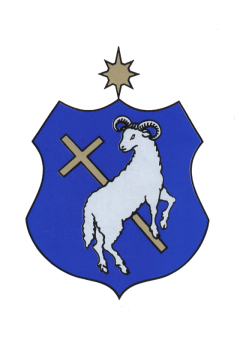 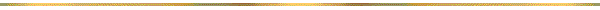 SZIGETSZENTMIKLÓS VÁROS ÖNKORMÁNYZATA 
KÉPVISELŐ-TESTÜLETÉNEK18/2022. (X.28.) ÖNKORMÁNYZATI RENDELETE az egyes helyi adókról szóló 21/2014. (XI.27.) önkormányzati rendelet módosításárólSzigetszentmiklós Város Önkormányzatának Képviselő-testülete a helyi adókról szóló 1990. évi C. törvény 1. § (1) bekezdésében foglalt felhatalmazás alapján, az Alaptörvény 32. cikk (1) bekezdés a) és h) pontjában és a Magyarország helyi önkormányzatairól szóló 2011. évi CLXXXIX. törvény 13. § (1) bekezdés 13. pontjában meghatározott feladatkörében eljárva a következőket rendeli el:		1. §Az egyes helyi adókról szóló 21/2014 (XI.27.) önkormányzati rendelet 3. §-a helyébe a következő rendelkezés lép:„3. §Az adó mértéke:a)	üdülő esetén 600.-Ft/m²/év.b)	üdülő esetén, a Duna-parti sétányok mindkét oldalán és a tóparton 700.-Ft/m²/év.c)	garázs esetén 0.-Ft/m²/év.d)	a helyi adókról szóló 1990. évi C. törvény 52. § 11. pontja szerinti egyéb nem lakáscélú, vagy üzleti célt, vagy a vállalkozási tevékenységet szolgáló épület vagy épületrészda)	50 m2-t meg nem haladó része után 800.-Ft/m²/év,db)	50 m2-t meghaladó, de 500 m2-t el nem érő része után 1.000.-Ft/m²/év,dc)	500 m2 -t meghaladó, de 1.000 m2-t el nem érő része után 1.300.- Ft/ m2/év,dd)	1.000 m2 -t meghaladó része után 1.800.- Ft/ m2/év.e)	a szociális, egészségügyi, gyermekvédelmi, nevelési, oktatási tevékenység céljára szolgáló épület esetén 0.-Ft/m²/év.f)	lakás esetén 600.-Ft/m2/év.”2. §Ez a rendelet 2023. január 1-jén lép hatályba, és a kihirdetését követő napon hatályát veszti.ZÁRADÉKSzigetszentmiklós Város Önkormányzatának Képviselő-testülete ezen rendeletét 2022. október 27. napján alkotta, 2022. október 28. napján kihirdetésre került.dr. Szilágyi Anita
jegyződr. Szilágyi Anita
         jegyző Nagy János
polgármester